Publicado en  el 10/09/2013 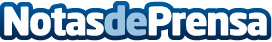 Intermón Oxfam propone cazar al banquero en DCODE festivalEste año, los asistentes al DCODE, además de disfrutar con la música, podrán "cazar al banquero". Es una propuesta de Intermón Oxfam que, un año más estará presente en este festival sensible a los temas de solidaridad que tendrá lugar el próximo sábado 14 de septiembre en Madrid.Datos de contacto:Intermón OxfamNota de prensa publicada en: https://www.notasdeprensa.es/intermon-oxfam-propone-cazar-al-banquero-en_1 Categorias: Solidaridad y cooperación http://www.notasdeprensa.es